GOVERNO DO ESTADO DE RONDÔNIA GOVERNADORIA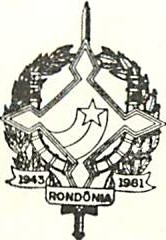 DECRETO Nº 2720 DE 09 DE SETEMBRO DE 1985.O GOVERNADOR DO ESTADO DE RONDÔNIA,usando de suas atribuições legais,R E S O L V EDesignar o Dr. JAIR DE OLIVEIRA, Procurador Geral do Estado, para, como representante do Exm º Sr.  Governador do Estado de Rondônia, empossar o Sr. Dr. ABDIEL RAMOS FIGUEIRA na função de Interventor do Municipio de Presidente Médici.Artigo Único - Este Decreto entra em vigor na data de sua assinatura.Porto Velho, 09 de setembro de 1985.ÂNGELO ANGELINGovernador